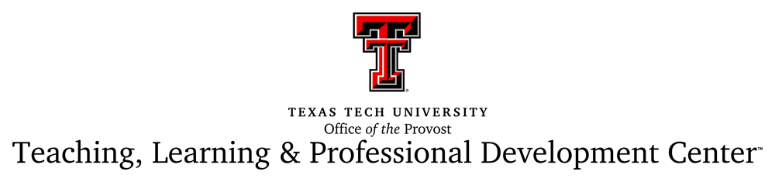 PERSONAL STATEMENTS OF STUDENT SUPPORTOPTION 1In keeping with Texas Tech University’s strategic priority to educate and empower a diverse student body, I strive to foster inclusive learning communities, respecting differing backgrounds and beliefs. If you’re not sure of where or how to find resources to support you in your pursuit of your own success as a student at TTU, please don’t hesitate to reach out to me. Here is my preferred method of communication: (insert email, phone, Blackboard, etc.).